        Concorso Nazionale di Poesia e Narrativa   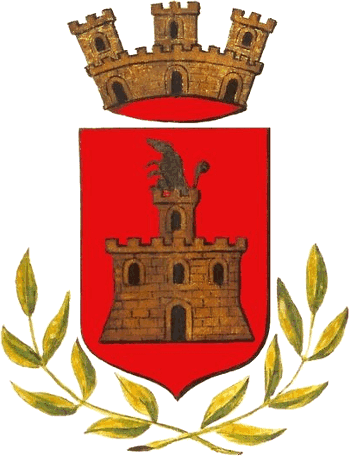 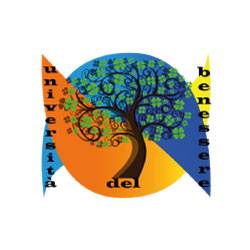 “Città di Rescaldina” -  VI EdizioneScadenza 15 Luglio 2017Ideato e fondato da Rosy Gallace col Patrocinio del Comune di Rescaldina ed in collaborazione con “L’Università del Benessere”REGOLAMENTOArt.  1 - Il concorso si articola in quattro Sezioni:ADULTIA) Poesia in lingua italiana a tema libero edita o inedita     Massimo due opere che non superino i 40 versi ciascunaB) Poesia in qualsiasi dialetto nazionale (con acclusa traduzione in lingua italiana)     E’ ammesso un solo componimento che non superi i 40 versi. Si prega di indicare il dialetto       utilizzato;C) Narrativa  in lingua italiana edita o inedita     E’ ammesso un solo racconto in lingua italiana, di lunghezza limitata a due facciate formato A 4,     carattere Times New Roman 12 punti, interlinea 1. Si raccomanda di attenersi      scrupolosamente a dette indicazioni, diversamente l’opera presentata non verrà esaminata. D) GIOVANI  under 18       Poesia in lingua italiana a tema libero, edita o inedita     E’ ammesso un solo componimento di lunghezza max 40 versi.Art. 2) Per tutte le Sezioni inviare:-  n. 7 copie anonime + una firmata e recante, a chiare lettere, dati anagrafici, indirizzo, telefono   email e la sezione per la quale si  concorre;-  la dichiarazione che i componimenti sono di propria ed esclusiva creazione;-  l’autorizzazione per il trattamento dei dati personali ai sensi del D. Lgs. N. 196/2003;-  per la Sezione D) allegare la dichiarazione firmata da un genitore che autorizzi la eventuale pubblicazione delle opere presentate e delle foto che saranno scattate durante la cerimonia di premiazione.Art. 3) Gli autori per il fatto stesso di partecipare al concorso, cedono agli organizzatori il diritto di utilizzare le opere per la loro eventuale pubblicazione, senza avere nulla a pretendere per diritti di autore o altro. Le composizioni rimangono comunque di proprietà dei singoli autori.Gli elaborati inviati non saranno restituiti.Art. 4) QUOTE DI PARTECIPAZIONEPer la Sezione D) non è prevista alcuna quota.Per le Sezioni A), B), C), è richiesta una quota di partecipazione  di  € 10,00 per Sezione. Le quote potranno essere inviate: -  in banconote da inserire nel plico con tutte le cautele del caso; -  tramite versamento sulla Carta Postepay n. 4023 6009 1348 2461  intestata a Rosa Gallace,    Codice Fiscale: GLL RSO 48A48 E239R,   inserendo nel plico fotocopia dell’avvenuto versamento.È ammessa la partecipazione a più di una sezione: le relative quote possono essere cumulate inun unico versamento.-  2  -Art. 5) MODALITA’ PER L’INVIO DELLE OPEREGli elaborati dovranno essere inviati entro e non oltre il 15 Luglio 2017 (farà fede il timbro postale) per posta  (no raccomandata)  o consegnati a mano al seguente indirizzo:Concorso Nazionale di Poesia e Narrativa “Città di Rescaldina” presso Rosy Gallace - Via B. Melzi n. 106 - 20027 Rescaldina (MI)Art. 6) GIURIA   Presidente:    FABIANO BRACCINI           - Poeta, Scrittore, Regista, Operatore Culturale Componenti: ORNELLA VENTURINI        - Ex Dirigente scolastico                      CINZIA DELLA VEDOVA   - Psicologa                      DAVIDE DI PALMA   -    Maestro, Docente, Compositore, Direttore “Musica 2000”                      ROBERTO TRUCCO              - Ex Dirigente scolastico                      ELENA GASPARRI               -  Assessore alla Cultura                      Presidente e Segretaria del Concorso: ROSY GALLACE (senza diritto di voto)Art. 7) Il giudizio della giuria è inappellabile e insindacabile.Art. 8) PREMIADULTI  -  Sezione A): Poesia in lingua italiana 1° Classificato		100.00 + diploma e motivazione della Giuria2° Classificato		  50.00 + diploma e motivazione della Giuria3° Classificato		  50.00 + diploma e motivazione della GiuriaADULTI  -  Sezione B): Dialetti Nazionali1° Classificato.	100.00 + diploma e motivazione della Giuria2° Classificato              50.00 + diploma e motivazione della Giuria3° Classificato    	Diploma  e motivazione della GiuriaADULTI  -  Sezione  C): Narrativa1° Classificato		100.00 + diploma e motivazione della Giuria2° Classificato		  50.00 + diploma e motivazione della Giuria3° Classificato		 Diploma e motivazione della GiuriaGIOVANI  Under 18 Sezione D) - Poesia in lingua italiana 1° Classificato              Diploma e motivazione della Giuria2° Classificato              Diploma e motivazione della Giuria3° Classificato              Diploma e motivazione della Giuria-  Premio della Critica ad un’opera di particolare pregio della Sezione A).-  Premio Speciale ad un’opera di particolare pregio di un giovane autore della Sezione D)   residente in Rescaldina.-  Premio Speciale “Alessandro Manzoni” a una significativa opera su “L’amore” della Sezione A).    Il premio sarà consegnato da Sara Manzoni  (Pronipote del grande scrittore).-  Altri premi potranno essere assegnati a discrezione della Giuria.Art. 9) I concorrenti premiati saranno tempestivamente avvisati telefonicamente o via email.Art.10) I premi in denaro dovranno essere tassativamente ritirati di persona dai rispettivi vincitori, nel corso della cerimonia di premiazione. Sono invece ammesse deleghe per il ritiro degli altri premi.Art. 11) La Cerimonia di Premiazione si svolgerà Domenica 24 Settembre 2017 alle ore 16.30presso “ La Tela” Hosteria Sociale del Buon Essere, Via Prov. Saronnese, 31 – Rescaldina (MI)Art. 12)  La partecipazione al concorso implica l’accettazione delle norme che lo regolano. -  Per eventuali, ulteriori informazioni:  Rosy Gallace -  Email:  rosygallace@gmail.com-  Il bando del concorso  - e a suo tempo i risultati finali -  verranno pubblicati nei siti:www.concorsiletterari.it    -    www.poetare.it  -   http://universitadelbenessere.jimdo.com/